1. Установить мемориальную доску на здании педагогического колледжа им. А. М. Горького по адресу: площадь Мира, дом 4 города Лукоянова (согласно прилагаемого эскиза)2. Настоящее Решение обнародовать в установленном порядке.3. Направить настоящее Решение в администрацию города Лукоянова.       4. Контроль за исполнением настоящего Решения возложить  на постоянную комиссию по местному самоуправлению, правовой политике, связям с общественностью, средствам массовой информации, этике и регламенту, социальной политике, работе с молодежью, спорту и культуре.Глава местного самоуправлениягорода Лукоянов                                                                                                                  С.А. КОТИКОВ                                                Приложение к решению городской Думы от_______________ №_________эскизмемориальной доскиЗдесь работал преподавателем и был директором педагогического училища с 1970 по 1992 год Заслуженный учитель РСФСР, кандидат педагогических наук, почётный гражданин города ЛукояноваКашин Анатолий Васильевич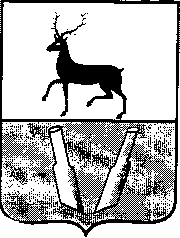  Городская Дума муниципального образования -городское поселение «Город Лукоянов» Лукояновского района Нижегородской областир е ш е н и еОт 30.03.2017                                                                                                                                 № 18                                       От 30.03.2017                                                                                                                                 № 18                                       Об установке мемориальной доскиОб установке мемориальной доски        В соответствии с Федеральным законом от 06.10.2003 №131 – ФЗ «Об общих принципах организации местного самоуправления в Российской Федерации», Уставом города Лукоянова, руководствуясь Положением о порядке установки мемориальных досок и памятных знаков на территории муниципального образования – городское поселение «Город Лукоянов Лукояновского района Нижегородской области от 08.02.2013 года № 12, в целях увековечивания памяти Кашина Анатолия Васильевича, кандидата педагогических наук, Почетного гражданина г. ЛукояноваГОРОДСКАЯ  ДУМА  Р Е Ш И Л А :         В соответствии с Федеральным законом от 06.10.2003 №131 – ФЗ «Об общих принципах организации местного самоуправления в Российской Федерации», Уставом города Лукоянова, руководствуясь Положением о порядке установки мемориальных досок и памятных знаков на территории муниципального образования – городское поселение «Город Лукоянов Лукояновского района Нижегородской области от 08.02.2013 года № 12, в целях увековечивания памяти Кашина Анатолия Васильевича, кандидата педагогических наук, Почетного гражданина г. ЛукояноваГОРОДСКАЯ  ДУМА  Р Е Ш И Л А : портрет                                                  текст